Н А К А З29.11.2021									№ 228Про ефективність роботи гуртків та факультативівВідповідно до плану роботи школи на 2021/2022 навчальний рік адміністрацією школи вивчався стан гурткової роботи та роботи факультативів з метою оцінки її ефективності та впливу на розвиток творчого потенціалу учнів.Перевірялися питання охоплення учнів школи гуртковою роботою, активність їх під час проведення занять, результативність роботи гуртків та факультативів (проведення виставок, участь в оглядах, творчих звітах тощо)Під час перевірки відвідано гурткові та факультативні заняття, перевірено журнали, плани гурткових та факультативних занять, проведено співбесіди з керівниками гуртків та учнями.Результати перевірки узагальнено в аналітичній довідці (додаток).На підставі вищезазначеного,НАКАЗУЮ:1. Заступнику директора школи з навчально-виховної роботи Капустинській Т.Ф. протягом 2021/2022 навчального року: Залучати до роботи в гуртках учнів із соціально незахищених сімей та дітей, схильних до девіантної поведінки.1.2. Проводити роз’яснювальну та агітаційну роботу щодо залучення учнів до гурткової та факультативної роботи.Керівникам гуртків, учителям, які ведуть факультативні заняття вдосконалювати систему роботи, знаходити нові форми і методи.Протягом 2021/2022 навчального року3. Відповідальному за інформаційне наповнення шкільного сайту Брусіну І.О. розмістити зміст даного наказу на офіційному сайті школи.До 30.11.20214. Контроль за виконанням цього наказу залишаю за собою.Директор школи						Є.В.ГонськийЗ наказом ознайомлені:	Капустинська Т.Ф.Фурман Н.В.Кобзар Т.Є.Черкашина Т.В.Котенко І.В.Седіна С.І.Губанова Л.А.Брусін І.О.Фурман Н.В.Додаток до наказу директораХЗОШ№41 від 29.11.2021 №228Про результати перевірки роботи гуртків та факультативівВідповідно до плану роботи школи на 2021/2022 навчальний рік адміністрацією школи вивчався стан гурткової роботи та роботи факультативів з метою оцінки її ефективності та впливу на розвиток творчого потенціалу учнів.Перевірялися питання охоплення учнів школи гуртковою роботою, активність їх під час проведення занять, результативність роботи гуртків та факультативів (проведення виставок, участь в оглядах, творчих звітах тощо)Під час перевірки відвідано гурткові та факультативні заняття, перевірено журнали, плани гурткових та факультативних занять, проведено співбесіди з керівниками гуртків та учнями.Враховуючи побажання учнів, організовано роботу таких гуртків:Робота усіх факультативів та гуртків обумовлена необхідністю якісного покращення освітнього процесу. Вони обиралися учнями для розширення свого загального кругозору, залученням до нових сфер знання і людської діяльності.Під час перевірки з’ясовано, що найбільшою популярністю в учнів користуються гурток виготовлення сувенірів «Дивосвіт». В момент проведення занять були присутні 89 % складу учнів, зарахованих до гуртка. Заняття в гуртку виготовлення сувенірів допомагає дітям розумно й цікаво проводити свій вільний час, пробуджує допитливість, любов до знань.Метою програми гуртка є формування компетентностей особистості у процесі технічної творчості. Основні завдання полягають у формуванні таких компетентностей: пізнавальної: ознайомлення з основами технічної творчості, декоративно-ужиткового мистецтва, моделювання й конструювання; оволодіння поняттями, знаннями про матеріали й інструменти; практичної: формування вмінь і навичок роботи з різними матеріалами й інструментами, прийомів виготовлення виробів і виконання технологічних операцій; творчої: задоволення потреб особистості у творчій самореалізації; формування творчої особистості, її художнього смаку, пізнавального інтересу, творчої уяви, фантазії, емоційний, фізичний та інтелектуальний розвиток; соціальної: виховання поваги до звичаїв і традицій українського народу, бережливого ставлення до рідної природи; розвиток позитивних якостей емоційно-вольової сфери.Заняття в гуртку допомагає вихованцям краще засвоювати матеріал багатьох шкільних предметів і навчальних курсів: «Дизайн і технології», «Мистецтво», «Я досліджую світ». Поряд із груповими, колективними формами роботи проводилися індивідуальна робота з учнями, в тому числі при підготовці до виставок та інших масових заходів. Були створені умови для диференціації та індивідуалізації навчання відповідно до творчих здібностей, обдарованості, віку, психофізичних особливостей, стану здоров'я вихованців. Поряд із груповими, колективними формами роботи проводилися індивідуальна робота з учнями, в тому числі при підготовці до виставок та інших масових заходів. Були створені умови для диференціації та індивідуалізації навчання відповідно до творчих здібностей, обдарованості, віку, психофізичних особливостей, стану здоров'я вихованців. Протягом вересня-листопада учні, які відвідують гурток підготували виставки робіт: «Теплі фарби осені», «До дня вчителя», «Хелловін». Метою шкільного гуртка «Гандбол» є формування в учнів фізичних, психологічних якостей, сприяти залученню до здорового способу життя, розвивати фізичні здібності на основі систематичних занять гандболом, виховання сильної, гармонійно розвиненої особистості та пропаганда фізичної культури і спорту серед школярів.Шляхи реалізації полягають у формуванні наступних компетентностей:пізнавальної: ознайомлення з історією виникнення та розвитку гандболу в Україні та світі;практичної:  оволодіння початковими методами самоконтролю;творчої: розвиток логічного мислення, здатності проявляти ініціативність дій,  розвиток духовності та інтелектуальності;комунікативної: досягнення почуття такту, ввічливості, вихованості, відповідального  ставлення до себе та друзів; виховання лідерських якостей;соціальної: розвиток духовності, активної громадської позиції, формування моральності в поведінці учнів.Практичні заняття тісно поєднуються з теоретичним матеріалом програми. Кожне заняття передбачає виконання вправ загальної і спеціальної фізичної підготовки, викликають позитивні емоції та враховують психологічні особливості учнів. Методи навчання - використовуються словесні, практичні та інші методи,  які сприяють створенню позитивного емоційного фону занять та викликають в учнів інтерес до занять гандболом.Форми контролю - перевірка та оцінювання знань, умінь і навичок  здійснюються під час виконання вправ та участі у змаганнях.Також користується популярністю хореографічний гурток, завданнями якого є забезпечити оволодіння виразними засобами танцю, сукупністю виразних рухів, об’єднаних ритмом, що виражають почуття і думки, розвиток виконавської майстерності, формування музичних, ритмічних здібностей, виховання любові до танцю.У цьому навчальному році в школі працюють факультативи, які ведуть досвідчені вчителі школи. З метою формування і розвитку логічного мислення та логічної грамотності учнів, необхідних для успішного навчання в школі, а також для професійної діяльності у 5-6-х класах введено факультативний курс «Логіка» (по 1 годині на тиждень) (викладач Фурман Н.В.). З метою виховання соціально компетентних і толерантних осіб, громадян і патріотів своєї Батьківщини, які поділяють демократичні цінності, володіють критичним мисленням і відповідально ставляться до громади, рідного краю, країни і прагнуть зберігати, розвивати і примножувати природний, економічний і культурний потенціал України в 5-8-х класах введено факультативний курс «Культура добросусідства» (по 1 годині на тиждень) (викладач Котенко І.В.). З метою засвоєння стилістичних норм сучасної української мови, оволодіння знаннями про особливості усіх функціональних стилів мови, формування вмінь і навичок добирати стилістичні ресурси відповідно до ситуації мовлення, формування навичок комунікативно виправданого використання засобів мови з додержанням етикетних норм спілкування в 11-А класі продовжено вивчення факультативу «Стилістика української мови» (1 година на тиждень) (викладач Кобзар Т.Є.).З метою поглиблення пізнавального інтересу учнів до історії рідного краю як складової України, виховання в учнівської молоді поваги і шанобливого ставлення до історико-культурної спадщини рідного краю, ознайомлення учнів з історичним минулим та сьогоденням свого народу, яке пробуджує почуття національної свідомості, любові та поваги до своєї Батьківщини у 8-9-х класах введено   спецкурс   «Харківщинознавство»   (по  1   годині   на   тиждень) з обов’язковим оцінюванням навчальних досягнень учнів та виставленням балів з даного предмета до документа про базову загальну середню освіту (Котенко І.В.).		Робота усіх факультативів та гуртків обумовлена необхідністю якісного покращення освітнього процесу. Вони обиралися учнями для розширення свого загального кругозору, прилученням до нових сфер знання і людської діяльності.На заняття гуртків та факультативів учителі мають змогу більш ефективно працювати як з обдарованими дітьми, так і з тими учнями, яким важко засвоїти навчальний матеріал на уроках.Позитивним результатом позаурочної роботи є покращення рівня навчальних досягнень учнів з предметів, призові місця в олімпіадах, участь дітей у різних заходах школи, району.На гуртках учителі пропагують книги, періодичні видання, формують раціоналізаторські навички, розвивають творчі здібності учнів, поєднують теми занять із життям, власним досвідом школярів.У своїй роботі з учнями вчителі ставлять за мету розширення знань з предметів, розвиток пізнавальних інтересів, використовують різні форми роботи з учнями: практикуми, написання та захист рефератів, перегляд фрагментів науково-популярних фільмів, проведення зустрічей з науковими працівниками вищих навчальних закладів, різноманітних екскурсій тощо. Відповідно до Інструкції з ведення ділової документації у загальноосвітніх навчальних закладах І-ІІІ ступенів до переліку обов’язкової документації належать журнали обліку планування та обліку роботи гуртка, секції та графік роботи гуртків, секцій, об’єднань. При перевірці було встановлено, що журнали планування та обліку роботи гуртків знаходяться у спеціально відведеному місці і ведуться належним чином. Заступником директора з виховної роботи Фурман Н.В. систематично здійснюється контроль за веденням журналів, про що свідчать записи зауважень до ведення. Директора школи						Є.В.Гонський ХАРКІВСЬКА ЗАГАЛЬНООСВІТНЯ ШКОЛА І-ІІІ СТУПЕНІВ №41 ХАРКІВСЬКОЇ МІСЬКОЇ РАДИ ХАРКІВСЬКОЇ ОБЛАСТІ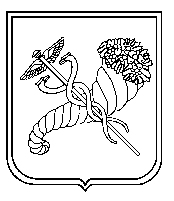 №з/пПІБНазва гурткаНапрям1Гонський Є.В.Настільний тенісВійськово-спортивний2.Седіна С.І.Виготовлення сувенірівДекоративно-прикладний3.Губанова Л.А.ГандболВійськово-спортивний4.Черкашина Т.В.Хореографічний гуртокХудожньо-естетичний5.Кобзар Т.Є.Юний художникХудожньо-естетичний